E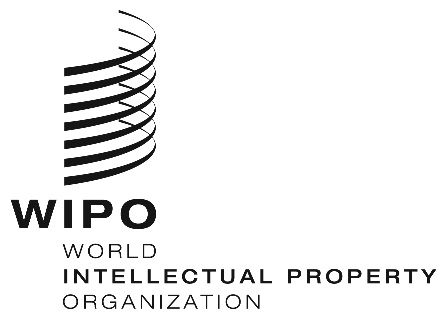 A/61/1 Prov.1ORIGINAL:  EnglishDATE:  March 20, 2020Assemblies of the Member States of WIPOSixty-First Series of Meetings
Geneva, September 21 to 29, 2020DRAFT CONSOLIDATED AGENDAprepared by the Director GeneralLIST OF AGENDA ITEMSOPENING OF THE SESSIONSOpening of the SessionsAdoption of the Agenda Election of OfficersReport of the Director General to the Assemblies of WIPOGeneral StatementsGOVERNING BODIES AND INSTITUTIONAL ISSUESAdmission of ObserversDraft Agendas for 2021 Ordinary SessionsPROGRAM, BUDGET AND OVERSIGHT MATTERSReports on Audit and Oversight(i)	Report by the Independent Advisory Oversight Committee (IAOC)(ii)	Report by the External Auditor(iii)	Report by the Director of the Internal Oversight Division (IOD)Report on the Program and Budget Committee (PBC)Records of WIPO MeetingsWIPO COMMITTEES AND INTERNATIONAL NORMATIVE FRAMEWORKReport on the Standing Committee on Copyright and Related Rights (SCCR)Report on the Standing Committee on the Law of Patents (SCP)Report on the Standing Committee on the Law of Trademarks, Industrial Designs and Geographical Indications (SCT)Matters Concerning the Convening of a Diplomatic Conference for the Adoption of a Design Law Treaty (DLT)Report on the Committee on Development and Intellectual Property (CDIP) and Review of the Implementation of the Development Agenda RecommendationsReport on the Intergovernmental Committee on Intellectual Property and Genetic Resources, Traditional Knowledge and Folklore (IGC)Report on the Committee on WIPO Standards (CWS)GLOBAL INTELLECTUAL PROPERTY SERVICESPCT SystemMadrid SystemHague SystemLisbon SystemWIPO Arbitration and Mediation Center, including Domain NamesOTHER ASSEMBLIES AND TREATIESMarrakesh Treaty to Facilitate Access to Published Works for Persons Who Are Blind, Visually Impaired or Otherwise Print Disabled (MVT)Beijing Treaty on Audiovisual Performances (BTAP)STAFF MATTERSReports on Staff Matters(i)	Report on Human Resources(ii)	Report by the Ethics OfficeAmendments to Staff Regulations and RulesDesignation of the Chair and Deputy Chair of the WIPO Appeal Board (WAB)CLOSING OF THE SESSIONSAdoption of the ReportClosing of the SessionsTENTATIVE PROGRAM OF WORKIt is proposed that the agenda items be considered on the following days:Monday, September 21	agenda items 1 to 5Tuesday, September 22	agenda items 5 (continued), 6, 7, 9, 10Wednesday, September 23	agenda items 8, 11 to 17, 22Thursday, September 24	agenda items 18 to 21, 23, 24Friday, September 25	agenda items 25 to 27Monday, September 28 	Reserved in case that any of the agenda items are not completed by September 25 and for the preparation, by the Secretariat, of the summary reportTuesday, September 29	agenda items 28 and 29The above program is merely indicative and any of the agenda items may be called up on any of the days from September 21 to 29, 2020, subject to a decision by the Chair(s), in accordance with the WIPO General Rules of Procedure.Morning sessions will be held from 10 a.m. to 1 p.m., afternoon sessions from 3 to 6 p.m. and, as appropriate, night sessions may be organized to conclude discussions of all agenda items scheduled for that day.BODIES CONCERNEDAs per usual practice, the draft agenda includes the matters that concern each body convened in the framework of the Assemblies (listed in document A/61/INF/1) in a consolidated manner, that is, when a matter concerns more than one body, such matter constitutes a single agenda item, as follows:Bodies concerned:  All bodies convened (21), as listed in document A/61/INF/1Presiding officer:  The Chair of the WIPO General AssemblyAgenda items:  1, 2, 4, 5, 6, 8(ii), 9 and 10Body concerned:  WIPO General AssemblyPresiding officer:  The Chair of the WIPO General AssemblyAgenda items:  8(i), 8(iii), 11, 12, 13, 14, 15, 16, 17 and 22Body concerned:  WIPO Coordination CommitteePresiding officer:  The Chair of the WIPO Coordination CommitteeAgenda items:  25, 26 and 27Bodies concerned:  WIPO Coordination Committee, Paris Union Executive Committee 
and Berne Union Executive CommitteePresiding officer:  The Chair of the WIPO Coordination CommitteeAgenda items:  3 and 7Body concerned:  PCT Union AssemblyPresiding officer:  The Chair of the PCT Union AssemblyAgenda item:  18Body concerned:  Madrid Union AssemblyPresiding officer:  The Chair of the Madrid Union AssemblyAgenda item:  19Body concerned:  Hague Union AssemblyPresiding officer:  The Chair of the Madrid Union AssemblyAgenda item:  20Body concerned:  Lisbon Union AssemblyPresiding officer:  The Chair of the Lisbon Union AssemblyAgenda item:  21Body concerned:  Marrakesh Treaty Assembly Presiding officer:  The Chair of the Marrakesh Treaty AssemblyAgenda item:  23Body concerned:  Beijing Treaty AssemblyPresiding officer:  The Chair of the Beijing Treaty AssemblyAgenda item:  24[End of document]